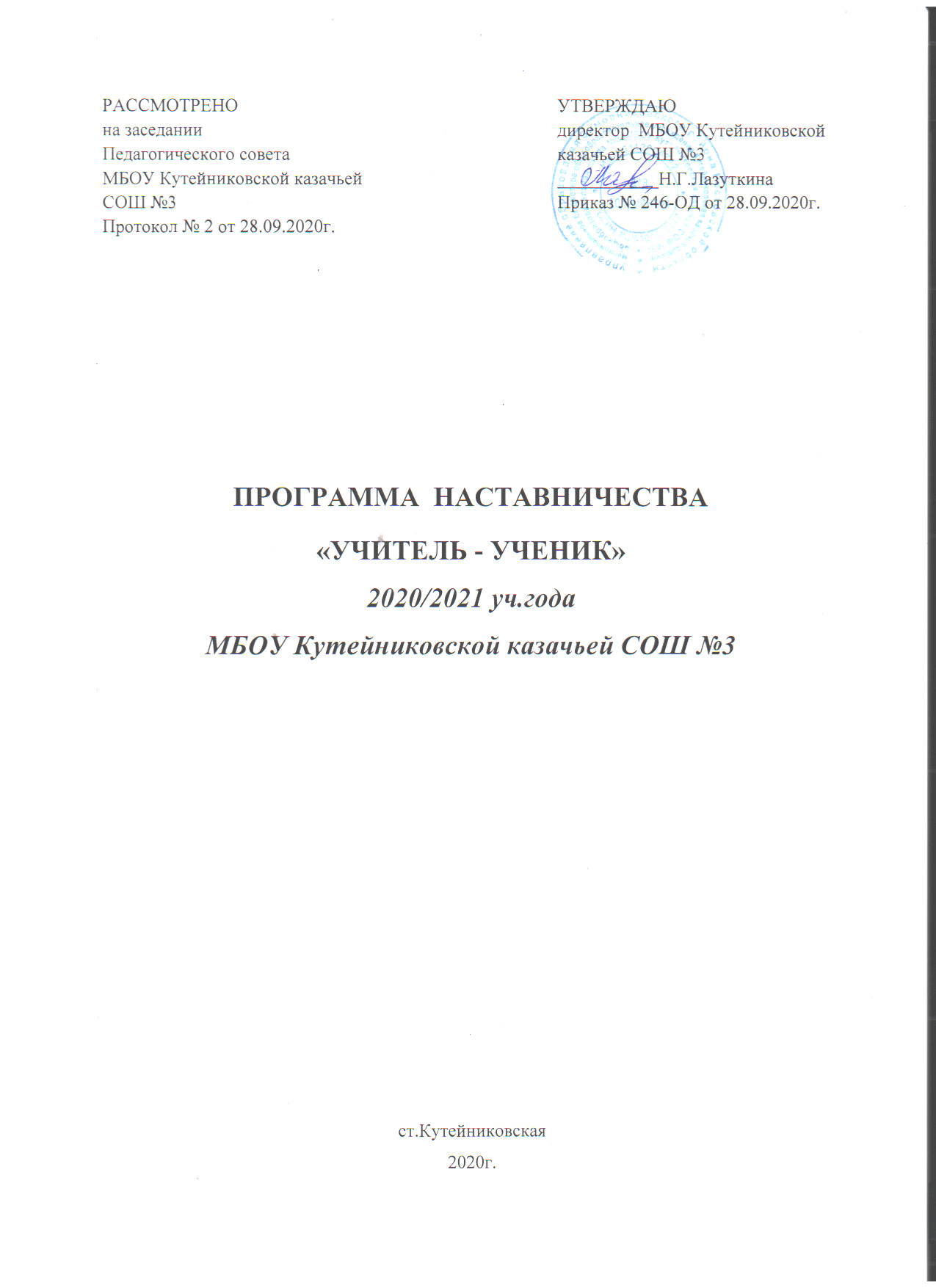 ПОЯСНИТЕЛЬНАЯ ЗАПИСКААктуальность разработки программы наставничества Создание программы наставничества продиктовано велением времени. На сегодняшний день не только национальный проект «Образование» ставит такую задачу, как внедрение целевой модели наставничества во всех образовательных организациях, но и сама жизнь подсказывает нам необходимость взаимодействия между людьми для достижения общих целей.Целью внедрения целевой модели наставничества является максимально полное раскрытие потенциала личности наставляемого, необходимое для успешной личной и профессиональной самореализации в современных условиях неопределенности, а также создание условий для формирования эффективной системы поддержки, самоопределения и профессиональной ориентации всех обучающихся в возрасте от 6 лет.Настоящая программа призвана помочь в организации деятельности наставников с обучающимися на уровне образовательной организации.  Взаимосвязь с другими документами организации Рабочая программа наставничества «учитель-ученик» разработана на базе МБОУ Кутейниковской казачьей СОШ №3 в соответствии с распоряжением Министерства образования Российской Федерации от 25.12.2019 года № Р-145 «Об утверждении методологии (целевой модели) наставничества обучающихся для организаций, осуществляющих образовательную деятельность по общеобразовательным, дополнительным общеобразовательным программам среднего профессионального образования, в том числе с применением лучших практик обмена опытом между обучающимися», на основании приказов министерства общего и профессионального образования Ростовской области от 08.06.2020 №446 «О внедрении в Ростовской области методологии (целевой модели) наставничества обучающихся для общеобразовательных организаций»,  и в целях реализации в данной образовательной организации региональных проектов национального проекта «Образование»: «Современная школа», «Успех каждого ребёнка», «Учитель будущего». Цель и задачи программы наставничестваПрограмма наставничества МБОУ Кутейниковской казачьей СОШ №3 направлена на достижение следующей цели: максимально полное раскрытие потенциала личности наставляемого, необходимое для успешной личной и профессиональной самореализации в современных условиях неопределенности, раскрытие потенциала каждого наставляемого, формирование жизненных ориентиров у обучающихся, адаптация в новом учебном коллективе, повышение мотивации к учебе и улучшение образовательных результатов, создание условий для осознанного выбора оптимальной образовательной траектории, формирование ценностей и активной гражданской позиции наставляемого.Задачи:помощь в реализации потенциала, улучшении образовательных, творческих или спортивных результатов;2) развитие гибких навыков и метакомпетенций;3) оказание помощи в адаптации к новым условиям среды;4) создание комфортных условий и коммуникаций внутри школы;5) формирование устойчивого сообщества обучающихся. Срок реализации программыДанная программа наставничества МБОУ Кутейниковской казачьей СОШ №3 рассчитана на 1 год.   Это связано с тем, чтобы  через год её можно было скорректировать под сложившуюся ситуацию.Начало реализации программы наставничества с 01.10.2020г., срок окончания  31.05.2021г.    Применяемые формы наставничестваОсновной формой наставничества данной программы является «учитель-ученик». Данная форма предполагает взаимодействие опытного педагога или мастера своего дела (имеющий успешный опыт в достижении профессионального результата) с обучающимися, демонстрирующими высокие образовательные результаты или низкую мотивацию к учебе, принимающими активное участие в жизни школы или имеющими проблемы с поведением.Формы взаимодействия: «Учитель – одаренный ученик», «Учитель – пассивный ученик».Технологии, которые будут применяться в данной программе на 2020-2021 учебный год, подобраны исходя из практики работы учителей  с учётом времени наставников и в связи со сложившейся эпидемиологической ситуацией в регионе и стране.II. СОДЕРЖАНИЕ ПРОГРАММЫ2.1 Основные участники программы и их функции Наставляемые: обучающиеся, состоящие в базе наставляемых.Наставники: неравнодушные профессионалы, состоящие в базе наставников.2.2. Механизм управления программойВозможные варианты программы наставничества «Учитель – ученик»Куратором программы наставничества является заместитель директора.III. МОНИТОРИНГ И ОЦЕНКА РЕЗУЛЬТАТОВ РЕАЛИЗАЦИИ ПРОГРАММЫ НАСТАВНИЧЕСТВА И ЕЕ ЭФФЕКТИВНОСТИОрганизация систематического мониторинга программ наставничества дает возможность четко представлять, как происходит процесс наставничества, какие происходят изменения во взаимодействиях наставника с наставляемым, а также какова динамика развития наставляемых и удовлетворенности наставника своей деятельностью.Мониторинг программы наставничества состоит из двух основных этапов:1) оценка качества процесса реализации программы наставничества;2) оценка мотивационно-личностного, компетентностного, профессионального роста участников, динамика образовательных результатов.3.1 Организация контроля и оценкиКонтролировать и оценивать работу наставляемых, наставников и всей программы в целом будет руководитель ОО. 3.2 Показатели и критерии оценки результативности программы наставничества3.3 Мониторинг и оценка качества процесса реализации программы наставничестваЭтап 1. Первый этап мониторинга направлен на изучение (оценку) качества реализуемой программы наставничества, ее сильных и слабых сторон, качества совместной работы пар или групп "наставник-наставляемый".Мониторинг помогает, как выявить соответствие условий организации программы наставничества требованиям и принципам модели, так и отследить важные показатели качественного изменения образовательной организации, реализующей программу наставничества, динамику показателей социального благополучия внутри образовательной организации, профессиональное развитие педагогического коллектива в практической и научной сферах.Цели мониторинга:1) оценка качества реализуемой программы наставничества;2) оценка эффективности и полезности программы как инструмента повышения социального и профессионального благополучия внутри образовательной организации и сотрудничающих с ней организаций или индивидов.Задачи мониторинга: сбор и анализ обратной связи от участников (метод анкетирования);обоснование требований к процессу реализации программы наставничества, к личности наставника; контроль хода программы наставничества; описание особенностей взаимодействия наставника и наставляемого (группы наставляемых); определение условий эффективной программы наставничества;контроль показателей социального и профессионального благополучия.Оформление результатов.По результатам опроса в рамках первого этапа мониторинга будет предоставлен SWOT-анализ реализуемой программы наставничества.Сбор данных для построения SWOT-анализа осуществляется посредством анкеты. (Приложение 1) Анкета содержит открытые вопросы, закрытые вопросы, вопросы с оценочным параметром. Анкета учитывает особенности требований к трем формам наставничества.SWOT-анализ проводит куратор программы.Для оценки соответствия условий организации программы наставничества требованиям модели и программ, по которым она осуществляется, принципам, заложенным в модели и программах, а также современным подходам и технологиям, используется анкета куратора.	Результатом успешного мониторинга будет аналитика реализуемой программы наставничества, которая позволит выделить ее сильные и слабые стороны, изменения качественных и количественных показателей социального и профессионального благополучия, расхождения между ожиданиями и реальными результатами участников программы наставничества.3.4 Мониторинг и оценка влияния программы на всех участников           Этап 2. Второй этап мониторинга позволяет оценить: мотивационно-личностный и профессиональный рост участников программы наставничества; развитие метапредметных навыков и уровня вовлеченности обучающихся в образовательную деятельность; качество изменений в освоении обучающимися образовательных программ; динамику образовательных результатов с учетом эмоционально-личностных, интеллектуальных, мотивационных и социальных черт участников.Основываясь на результатах данного этапа, можно выдвинуть предположение о наличии положительной динамики влияния программ наставничества на повышение активности и заинтересованности участников в образовательной и профессиональной деятельности, о снижении уровня тревожности в коллективе, а также о наиболее рациональной и эффективной стратегии дальнейшего формирования пар "наставник-наставляемый".Процесс мониторинга влияния программ на всех участников включает два подэтапа, первый из которых осуществляется до входа в программу наставничества, а второй - по итогам прохождения программы. Соответственно, все зависимые от воздействия программы наставничества параметры фиксируются дважды. (Приложения 2-4)Цели мониторинга влияния программ наставничества на всех участников. 1. Глубокая оценка изучаемых личностных характеристик участников программы.2. Оценка динамики характеристик образовательного процесса (оценка качества изменений в освоении обучающимися образовательных программ).3. Анализ и необходимая корректировка сформированных стратегий образования пар "наставник-наставляемый".Задачи мониторинга:научное и практическое обоснование требований к процессу организации программы наставничества, к личности наставника;экспериментальное подтверждение необходимости выдвижения описанных в целевой модели требований к личности наставника;определение условий эффективной программы наставничества;анализ эффективности предложенных стратегий образования пар и внесение корректировок во все этапы реализации программы в соответствии с результатами;сравнение характеристик образовательного процесса на "входе" и "выходе" реализуемой программы;сравнение изучаемых личностных характеристик (вовлеченность, активность, самооценка, тревожность и др.) участников программы наставничества на "входе" и "выходе" реализуемой программы.IV. ПЛАН РЕАЛИЗАЦИИ МЕРОПРИЯТИЙ ПРОГРАММЫ НАСТАВНИЧЕСТВА НА УЧЕБНЫЙ ГОДОжидаемые результаты Повышение успеваемости и улучшение психоэмоционального фона в младшей, средней и старшей школе.Численный  рост  кружков  по  интересам,  а  также  внеурочных  мероприятий.Увеличение процента учеников, успешно прошедших предпрофориентационную программу.Численный рост успешно реализованных и представленных результатов проектной деятельности в старших классах (совместно с представителем предприятия).Увеличение числа учеников, планирующих стать наставниками в будущем и присоединиться к сообществу благодарных выпускников.V. МЕХАНИЗМЫ МОТИВАЦИИ И ПООЩРЕНИЯ НАСТАВНИКОВМероприятия по популяризации роли наставника:Выдвижение лучших наставников на конкурсы и мероприятия на муниципальном, региональном и федеральном уровнях.Создание специальной рубрики "Наши наставники" на школьном сайте. Награждение школьными грамотами "Лучший наставник".Благодарственные письма на предприятия и организации наставников.Предоставлять наставникам возможности принимать участие в формировании предложений, касающихся развития школы.Образовательное стимулирование (привлечение к участию в образовательных программах, семинарах).Получение дополнительных дней к отпуску наставниками, работающими в ОО.Материальные выплаты стимулирующего характера.Приложение 1Результаты мониторинг реализации программы наставничества.Таблица 1SWOT-анализ реализуемой программы наставничества.
Среди оцениваемых параметров:сильные и слабые стороны программы наставничества;возможности программы наставничества и угрозы ее реализации;процент посещения обучающимися творческих кружков, спортивных секций и внеурочных объединений;процент реализации образовательных и культурных проектов на базе образовательного учреждения и совместно с представителем организаций (предприятий) наставника;процент обучающихся, прошедших профессиональные и компетентностные тесты;количество обучающихся, планирующих стать наставниками в будущем и/или присоединиться к сообществу благодарных выпускников; процент реализации образовательных и культурных программ на базе школы в форме «Ученик – ученик»процент реализации образовательных и культурных программ на базе школы в форме «Учитель – учитель»процент реализации образовательных и культурных программ на базе школы в форме «Учитель – ученик»
Приложение 2Индикаторы оценки влияния программ на всех участников школыПриложение 3Анкеты для участников (до начала работы) формы наставничества «Учитель– ученик».Анкета наставляемого1.  Сталкивались ли Вы раньше с программой наставничества? [да/нет]2.  Если да, то где? _____________________________________________ИнструкцияОцените в баллах от 1 до 10, где 1 – самый низший балл, а 10 – самый высокий.13.  Что Вы ожидаете от программы?_____________________________________________________________14.  Что для Вас является особенно ценным в программе? _____________________________________________________________15.  Вы рады, что участвуете в программе?  [да/нет]Анкета наставника1.  Сталкивались ли Вы раньше с программой наставничества? [да/нет]2.  Если да, то где? _____________________________________________ИнструкцияОцените в баллах от 1 до 10, где 1 – самый низший балл, а 10 – самый высокий.12.  Что Вы ожидаете от программы и своей роли?_____________________________________________________________13.  Что в программе является наиболее ценным для Вас? _____________________________________________________________15.  Вы рады, что участвуете в программе?  [да/нет]Приложение 4Анкеты для участников (по завершению работы) формы наставничества «Учитель – Ученик».Анкета наставляемого 1. Сталкивались ли Вы раньше с программой наставничества? [да/нет] 2. Если да, то где? _____________________________________________ ИнструкцияОцените в баллах от 1 до 10, где 1 – самый низший балл, а 10 – самый высокий13. Что Вы ожидали от программы? 15. Что особенно ценно для Вас было в программе? _____________________________________________________________ 16. Чего Вам не хватило в программе/что хотелось бы изменить? _____________________________________________________________ 17. Оглядываясь назад, понравилось ли Вам участвовать в программе? [да/нет] 18. Хотели бы Вы продолжить работу в программе наставничества? [да/нет] Анкета наставника 1. Сталкивались ли Вы раньше с программой наставничества? [да/нет] 2. Если да, то где? _____________________________________________ Инструкция Оцени в баллах от 1 до 10, где 1 – самый низший балл, а 10 – самый высокий.13. Что Вы ожидали от программы и своей роли? _____________________________________________________________15. Что особенно ценно для Вас было в программе? _____________________________________________________________ 16. Чего Вам не хватило в программе/что хотелось бы изменить? _____________________________________________________________ 17. Было ли достаточным и понятным обучение? [да/нет] 19. Оглядываясь назад, понравилось ли Вам участвовать в программе? [да/нет]20. Хотели бы Вы продолжить работу в программе наставничества? [да/нет]Формы взаимодействияЦель«Учитель–неуспевающий ученик»Педагогическая и психологическая поддержка обучающегося для достижения лучших образовательных результатов, раскрытие его потенциала, создание условий для осознанного выбора оптимальной образовательной траектории, преодоление дезориентации обучающегося в образовательном процессе, адаптации его в школьном коллективе. В качестве наставника выступает классный руководитель, который работает в тесном контакте с учителями-предметниками, психологом, социальным педагогом.«Учитель–пассивный ученик»Психоэмоциональная поддержка с адаптацией в коллективе или развитием коммуникационных, творческих навыков, формирование жизненных ориентиров у обучающегося, формирование ценностей и активной гражданской позиции. В качестве наставника выступает классный руководитель.«Учитель–одаренный ученик»Психологическая поддержка, раскрытие и развитие творческого потенциала наставляемого, совместная работа над проектом и т.д. В качестве наставника может выступать классный руководитель или учитель-предметник, в общении с которым наставляемый хотел бы повысить свой творческий потенциал.«Учитель–ребенок с ОВЗ/ребенок-инвалид»Создание условий для осознанного выбора оптимальной образовательной траектории, повышение мотивации к учебе и улучшение образовательных результатов обучающегося, развитие его творческих и коммуникативных навыков, адаптация в школьном коллективе. В качестве наставника выступает классный руководитель, который работает в тесном контакте с учителями-предметниками, психологом, социальным педагогом, методистом.Показательна дату начала действия программына дату подведения  итогов реализации программы (промежуточных, итоговых)Наличие мотивированных запросов от представителей образовательной организации на работу наставниковНаличие мотивированных запросов от представителей образовательной организации на работу наставниковНаличие мотивированных запросов от представителей образовательной организации на работу наставников1.1 Количество обучающихся, подавших «запрос на помощь наставника»1.2 Количество педагогов, подавших запрос на работу в наставляемых парах в качестве наставляемогоФормирование сообщества наставников по запросам представителей образовательной организацииФормирование сообщества наставников по запросам представителей образовательной организацииФормирование сообщества наставников по запросам представителей образовательной организации2.1 Количество педагогов, прошедших обучение по наставничеству2.2 Количество наставников из числа педагогов2.3 Количество наставников из числа выпускников2.4 Количество наставников - сотрудников региональных предприятий2.5 Количество наставников - успешных предпринимателей/ общественных деятелей2.6 Количество наставников - сотрудников / участников региональных социальных проектовРезультативность взаимодействия наставнических парРезультативность взаимодействия наставнических парРезультативность взаимодействия наставнических парпо модели «учитель-учитель»:3.1 Количество педагогов, вошедших в кадровый управленческий резерв в результате осуществления наставничества3.2 Количество педагогов, подготовленные в результате осуществления наставничества к руководству проектами программы развития образовательной организации, конкурсными (в том числе грантовыми) проектами3.3 Количество педагогов, подготовленных наставниками и участвующих в конкурсах профессионального мастерства3.4 Количество педагогов, сменивших статус с наставляемого на наставникаВклад организации в развитие региональной практики наставничества Вклад организации в развитие региональной практики наставничества Вклад организации в развитие региональной практики наставничества 4.1 Количество педагогических работников, принявших участие в научно-практических мероприятиях по вопросам наставничества в других организациях4.2 Количество представителей предприятий, предпринимателей, НКО  как участников наставляемых пар организации, принявших участие в научно-практических мероприятиях по вопросах наставничества4.3 Количество проведенных образовательной организацией научно-практических мероприятий по вопросам наставничества4.4 Количество представленных практик наставничества, прошедших положительную профессионально-общественную экспертизу на региональном, Всероссийском уровне.Схема реализации формы наставничества «Учитель – ученик»Схема реализации формы наставничества «Учитель – ученик»Схема реализации формы наставничества «Учитель – ученик»Схема реализации формы наставничества «Учитель – ученик»Схема реализации формы наставничества «Учитель – ученик»Схема реализации формы наставничества «Учитель – ученик»Схема реализации формы наставничества «Учитель – ученик»Схема реализации формы наставничества «Учитель – ученик»Схема реализации формы наставничества «Учитель – ученик»Схема реализации формы наставничества «Учитель – ученик»Схема реализации формы наставничества «Учитель – ученик»Схема реализации формы наставничества «Учитель – ученик»Схема реализации формы наставничества «Учитель – ученик»Схема реализации формы наставничества «Учитель – ученик»Схема реализации формы наставничества «Учитель – ученик»Схема реализации формы наставничества «Учитель – ученик»Схема реализации формы наставничества «Учитель – ученик»Схема реализации формы наставничества «Учитель – ученик»Схема реализации формы наставничества «Учитель – ученик»Схема реализации формы наставничества «Учитель – ученик»Схема реализации формы наставничества «Учитель – ученик»Этапы реализацииЭтапы реализацииЭтапы реализацииЭтапы реализацииМероприятияМероприятияМероприятияМероприятияМероприятияМероприятияМероприятияМероприятияМероприятияМероприятияПроводитсяПроводитсяПроводитсяотборотборотборнаставниковнаставниковизизчислачислачислаАнкетирование.Анкетирование.Анкетирование.Анкетирование.Анкетирование.ИспользованиеИспользованиеИспользованиеИспользованиеИспользованиеИспользованиебазыбазыбазыактивныхактивныхактивныхиииопытныхопытныхучителей,учителей,учителей,учителей,учителей,наставников.наставников.наставников.наставников.наставников.представителей благодарных выпускников.представителей благодарных выпускников.представителей благодарных выпускников.представителей благодарных выпускников.представителей благодарных выпускников.представителей благодарных выпускников.представителей благодарных выпускников.представителей благодарных выпускников.представителей благодарных выпускников.представителей благодарных выпускников.представителей благодарных выпускников.представителей благодарных выпускников.представителей благодарных выпускников.Обучение наставников.Обучение наставников.Обучение наставников.Обучение наставников.Обучение наставников.Обучение наставников.Обучение наставников.ОбучениеОбучениеОбучениепроводитсяпроводитсяпроводитсяпроводитсяпроводитсяпроводитсякураторомкураторомкураторомкураторомпрограммыпрограммыпрограммынаставничестванаставничестванаставничестванаставничестванаставничестванаставничестванаставничестваприприприприПроводится   отбор   учащихся,   имеющихПроводится   отбор   учащихся,   имеющихПроводится   отбор   учащихся,   имеющихПроводится   отбор   учащихся,   имеющихПроводится   отбор   учащихся,   имеющихПроводится   отбор   учащихся,   имеющихПроводится   отбор   учащихся,   имеющихПроводится   отбор   учащихся,   имеющихПроводится   отбор   учащихся,   имеющихПроводится   отбор   учащихся,   имеющихПроводится   отбор   учащихся,   имеющихПроводится   отбор   учащихся,   имеющихПроводится   отбор   учащихся,   имеющихАнкетирование.Анкетирование.Анкетирование.Анкетирование.ЛистыЛистыЛистыЛистыЛистыЛистыопроса.опроса.опроса.опроса.проблемы с учебой, не мотивированных, непроблемы с учебой, не мотивированных, непроблемы с учебой, не мотивированных, непроблемы с учебой, не мотивированных, непроблемы с учебой, не мотивированных, непроблемы с учебой, не мотивированных, непроблемы с учебой, не мотивированных, непроблемы с учебой, не мотивированных, непроблемы с учебой, не мотивированных, непроблемы с учебой, не мотивированных, непроблемы с учебой, не мотивированных, непроблемы с учебой, не мотивированных, непроблемы с учебой, не мотивированных, неИспользование базы наставляемых.Использование базы наставляемых.Использование базы наставляемых.Использование базы наставляемых.Использование базы наставляемых.Использование базы наставляемых.Использование базы наставляемых.Использование базы наставляемых.Использование базы наставляемых.Использование базы наставляемых.Использование базы наставляемых.Использование базы наставляемых.Использование базы наставляемых.Использование базы наставляемых.Использование базы наставляемых.умеющихумеющихстроитьстроитьстроитьсвоюсвоюобразовательнуюобразовательнуюобразовательнуюобразовательнуюобразовательнуюобразовательнуютраекторию. Либо –  учащиеся, с особымитраекторию. Либо –  учащиеся, с особымитраекторию. Либо –  учащиеся, с особымитраекторию. Либо –  учащиеся, с особымитраекторию. Либо –  учащиеся, с особымитраекторию. Либо –  учащиеся, с особымитраекторию. Либо –  учащиеся, с особымитраекторию. Либо –  учащиеся, с особымитраекторию. Либо –  учащиеся, с особымитраекторию. Либо –  учащиеся, с особымитраекторию. Либо –  учащиеся, с особымитраекторию. Либо –  учащиеся, с особымитраекторию. Либо –  учащиеся, с особымиобразовательнымиобразовательнымиобразовательнымиобразовательнымиобразовательнымипотребности,потребности,потребности,потребности,неимеющими возможности реализовать себя вимеющими возможности реализовать себя вимеющими возможности реализовать себя вимеющими возможности реализовать себя вимеющими возможности реализовать себя вимеющими возможности реализовать себя вимеющими возможности реализовать себя вимеющими возможности реализовать себя вимеющими возможности реализовать себя вимеющими возможности реализовать себя вимеющими возможности реализовать себя вимеющими возможности реализовать себя вимеющими возможности реализовать себя врамках школьной программы.рамках школьной программы.рамках школьной программы.рамках школьной программы.рамках школьной программы.рамках школьной программы.рамках школьной программы.рамках школьной программы.рамках школьной программы.Формирование пар, групп.Формирование пар, групп.Формирование пар, групп.Формирование пар, групп.Формирование пар, групп.Формирование пар, групп.Формирование пар, групп.Личные  встречи  или  групповая  работа  вЛичные  встречи  или  групповая  работа  вЛичные  встречи  или  групповая  работа  вЛичные  встречи  или  групповая  работа  вЛичные  встречи  или  групповая  работа  вЛичные  встречи  или  групповая  работа  вЛичные  встречи  или  групповая  работа  вЛичные  встречи  или  групповая  работа  вЛичные  встречи  или  групповая  работа  вЛичные  встречи  или  групповая  работа  вЛичные  встречи  или  групповая  работа  вЛичные  встречи  или  групповая  работа  вЛичные  встречи  или  групповая  работа  вЛичные  встречи  или  групповая  работа  вЛичные  встречи  или  групповая  работа  вформате «быстрых встреч».формате «быстрых встреч».формате «быстрых встреч».формате «быстрых встреч».формате «быстрых встреч».формате «быстрых встреч».формате «быстрых встреч».формате «быстрых встреч».формате «быстрых встреч».формате «быстрых встреч».Повышение образовательных результатов уПовышение образовательных результатов уПовышение образовательных результатов уПовышение образовательных результатов уПовышение образовательных результатов уПовышение образовательных результатов уПовышение образовательных результатов уПовышение образовательных результатов уПовышение образовательных результатов уПовышение образовательных результатов уПовышение образовательных результатов уПовышение образовательных результатов уПовышение образовательных результатов уАнализ   успеваемости.Анализ   успеваемости.Анализ   успеваемости.Анализ   успеваемости.Анализ   успеваемости.Анализ   успеваемости.Анализ   успеваемости.Анализ   успеваемости.Анализ   успеваемости.Анализ   успеваемости.Анализ   успеваемости.Анализ   успеваемости.Анализ   успеваемости.Анализ   успеваемости.Анализ   успеваемости.наставляемых.наставляемых.наставляемых.наставляемых.наставляемых.Мотивированны,Мотивированны,Мотивированны,Мотивированны,Мотивированны,Мотивированны,Участие в мероприятиях различного уровняУчастие в мероприятиях различного уровняУчастие в мероприятиях различного уровняУчастие в мероприятиях различного уровняУчастие в мероприятиях различного уровняУчастие в мероприятиях различного уровняУчастие в мероприятиях различного уровняУчастие в мероприятиях различного уровняУчастие в мероприятиях различного уровняУчастие в мероприятиях различного уровняУчастие в мероприятиях различного уровняУчастие в мероприятиях различного уровняУчастие в мероприятиях различного уровняУчастие в мероприятиях различного уровняУчастие в мероприятиях различного уровняинтегрированы  в  сообщество.  интегрированы  в  сообщество.  интегрированы  в  сообщество.  интегрированы  в  сообщество.  интегрированы  в  сообщество.  интегрированы  в  сообщество.  интегрированы  в  сообщество.  интегрированы  в  сообщество.  интегрированы  в  сообщество.  интегрированы  в  сообщество.  интегрированы  в  сообщество.  интегрированы  в  сообщество.  интегрированы  в  сообщество.  Определение образовательной траектории.Определение образовательной траектории.Определение образовательной траектории.Определение образовательной траектории.Определение образовательной траектории.Определение образовательной траектории.Определение образовательной траектории.Определение образовательной траектории.Определение образовательной траектории.Определение образовательной траектории.Определение образовательной траектории.Определение образовательной траектории.Определение образовательной траектории.Определение образовательной траектории.Определение образовательной траектории.РефлексияРефлексияреализацииреализацииреализацииреализацииреализацииреализацииреализацииформыформыформыформыАнализАнализАнализэффективностиэффективностиэффективностиэффективностиэффективностиэффективностиэффективностиреализацииреализацииреализацииреализацииреализациинаставничества.наставничества.наставничества.наставничества.наставничества.программы.программы.программы.НаставникНаставникполучаетполучаетполучаетполучаетполучаетуважаемыйуважаемыйуважаемыйуважаемыйуважаемыйиПоощрение наставляемого Поощрение наставляемого Поощрение наставляемого Поощрение наставляемого Поощрение наставляемого Поощрение наставляемого Поощрение наставляемого Поощрение наставляемого Поощрение наставляемого Поощрение наставляемого Поощрение наставляемого Поощрение наставляемого Поощрение наставляемого Поощрение наставляемого Поощрение наставляемого заслуженный статус.заслуженный статус.заслуженный статус.заслуженный статус.заслуженный статус.заслуженный статус.заслуженный статус.Благодарственное письмо наБлагодарственное письмо наБлагодарственное письмо наБлагодарственное письмо наБлагодарственное письмо наБлагодарственное письмо наБлагодарственное письмо наБлагодарственное письмо наБлагодарственное письмо наБлагодарственное письмо наБлагодарственное письмо наБлагодарственное письмо наБлагодарственное письмо наБлагодарственное письмо наБлагодарственное письмо напредприятие или организацию наставника.предприятие или организацию наставника.предприятие или организацию наставника.предприятие или организацию наставника.предприятие или организацию наставника.предприятие или организацию наставника.предприятие или организацию наставника.предприятие или организацию наставника.предприятие или организацию наставника.предприятие или организацию наставника.предприятие или организацию наставника.предприятие или организацию наставника.предприятие или организацию наставника.предприятие или организацию наставника.предприятие или организацию наставника.Факторы SWOTПозитивныеНегативныеВнутренниеСильные стороныСлабые стороныВнешниеВозможностиУгрозыИндикаторы оценкиОценка результатов программыОценка результатов программыИндикаторы оценкина входе2020на выходе2021Вовлеченность обучающихся в образовательный процесс.Успеваемость учащихся по школеКачество обучения по школе.Процент учащихся, желающих  высокой школьной успеваемостиУровень сформированности гибких навыков учащихся.Доля учащихся, посещающих объединения дополнительного образования.Доля учащихся, посещающих спортивные секцииДоля учащихся, участвующих в программах развития талантливых обучающихся.Доля учащихся, принимающих участие в олимпиадах, конкурсах, соревнованиях на школьном уровнеДоля учащихся, принимающих участие в олимпиадах, конкурсах, соревнованиях на региональном уровнеДоля учащихся, принимающих участие в олимпиадах, конкурсах, соревнованиях на всероссийском уровнеДоля учащихся, участвующих в волонтерской деятельности.Доля успешно реализованных творческих и образовательных проектов.Доля обучающихся с ограниченными возможностями здоровья, принимающих  участие в программах наставничества.Число обучающихся состоящих на ВШК и ОПДН.Доля собственных профессиональных работ, статей, исследований, методических практик молодого специалиста от общей доли молодых специалистов.Участие молодых учителей в профессиональных конкурсах, фестивалях.Количество молодых специалистов успешно прошедших процедуру аттестации.Уровень закрепляемости молодых специалистов в школе.Доля учащихся, имеющих пропуски по неуважительной причине (желание посещения школы учащимися).Уровень личностной тревожности учащихся. Эмоциональное состояние при посещении школыКоличество жалоб от родителей и педагогов, связанных с социальной незащищенностью и конфликтами внутри коллектива обучающихсяУровень психологического климата в педагогическом коллективеУровень психоэмоционального  состояния специалистовУровень профессионального выгорания педагогов.Уровень удовлетворенности своей профессией педагоговКоличество конфликтов с педагогическим и родительским сообществами.3.  Оцените  ожидаемый  уровень комфорта при общении с наставником123456789104.Насколько полезными/интересным,  как  Вам кажется,  будут  личные  встречи  с наставником?123456789105.Насколько полезны/интересными,  как  Вам кажется, будут групповые встречи?12345678910Какой  уровень  поддержки  Вы ожидаете от наставника?12345678910Насколько  Вы  нуждаетесь  в помощи наставника?12345678910Насколько  понятным,  согласно Вашим ожиданиям, должен быть план, выстроенный наставником?12345678910Насколько  Вам  важно ощущение  безопасности  при  работе  с на Насколько Вам важно обсудить и  зафиксировать  ожидания наставника? ставником?12345678910Оцените  ожидаемые  после завершения проекта перемены в Вашей жизни12345678910Оцените  ожидаемую полезность проекта для Вас1234567891012.  Оцените  ожидаемую полезность проекта для Вас123456789103.  Насколько  комфортным  Вам представляется общение с наставником.123456789104.  Насколько  Вы  можете  реализовать  свои лидерские качества в программе?123456789105.  Насколько могут быть полезны/интересны групповые встречи?123456789106.  Насколько могут быть полезны/интересны личные встречи?123456789107.  Насколько  Ваша  работа  зависит  от предварительного  планирования (разработанного Вами)?123456789108.  Насколько  Вы  собираетесь придерживаться плана?123456789109.  Оцените  ожидаемую  включенность наставляемого в процесс.1234567891010.  Оцените  ожидаемый  уровень удовлетворения от совместной работы.1234567891011.  Оцените  ожидаемую  полезность проекта для Вас и Вашего наставляемого1234567891014.  Насколько  важна  польза обучения Наставников?123456789103.Насколько комфортно было общение с наставником?123456789104. Насколько полезными/интересными были личные встречи с наставником? 123456789105. Насколько полезны/интересными были групповые встречи? 123456789106. Ощущение поддержки от наставника123456789107.Помощь наставника123456789108. Насколько был понятен план работы с наставником123456789109.Ощущение безопасности при общении с наставником1234567891010.Насколько было понятно, что от Вас ждет наставник?1234567891011.Насколько Вы довольны вашей совместной работой?1234567891012.Насколько Вы довольны результатом?12345678910123456789103. Насколько комфортно было общение с наставляемым? 1 2 3 4 5 6 7 8 9 10 4.Насколько удалось реализовать свои лидерские качества в программе?1 2 3 4 5 6 7 8 9 10 5.Насколько полезны/интересными были групповые встречи?1 2 3 4 5 6 7 8 9 10 6.Насколько полезны/интересными были личные встречи?1 2 3 4 5 6 7 8 9 10 7.Насколько удалось спланировать работу?1 2 3 4 5 6 7 8 9 10 8.Насколько удалось осуществить свой план?1 2 3 4 5 6 7 8 9 10 9.Насколько Вы оцениваете включенность наставляемого в процесс?1 2 3 4 5 6 7 8 9 10.Насколько Вы довольны вашей совместной работой?1 2 3 4 5 6 7 8 9 11.Насколько понравилась работа наставником?1 2 3 4 5 6 7 8 9 10 12.Насколько Вы довольны результатом?1 2 3 4 5 6 7 8 9 10 1 2 3 4 5 6 7 8 9 10 1 2 3 4 5 6 7 8 9 10 